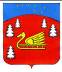 АДМИНИСТРАЦИЯМУНИЦИПАЛЬНОГО  ОБРАЗОВАНИЯКРАСНООЗЕРНОЕ СЕЛЬСКОЕ ПОСЕЛЕНИЕМУНИЦИПАЛЬНОГО ОБРАЗОВАНИЯ  ПРИОЗЕРСКИЙМУНИЦИПАЛЬНЫЙ РАЙОН ЛЕНИНГРАДСКОЙ ОБЛАСТИПОСТАНОВЛЕНИЕ   от 05  ноября  .                    №   123       Об утверждении муниципальной программы «Развитие культуры и физической культуры в муниципальном образовании Красноозерное сельское поселение муниципального образования Приозерский муниципальный район  Ленинградской области на 2014-2016 годы»      В соответствии с  Федеральным законом от 06.10.2003 года № 131-ФЗ  «Об общих принципах организации местного самоуправления в Российской Федерации»,  в рамках реализации мероприятий муниципальной программы «Развитие культуры и физической культуры в муниципальном образовании Красноозерное сельское поселение муниципального образования Приозерский муниципальный район  Ленинградской области на 2014-2016 годы», администрация МО Красноозерное сельское поселение  ПОСТАНОВЛЯЕТ:	 1. Утвердить  муниципальную программу «Развитие культуры и физической культуры в муниципальном образовании Красноозерное сельское поселение муниципального образования Приозерский муниципальный район  Ленинградской области на 2014-2016 годы» муниципального образования Красноозерное сельское поселение муниципального образования Приозерский муниципальный район Ленинградской области согласно приложению 1.               2. Настоящее  постановление вступает в силу после его официального опубликования в газете «Красная Звезда».              3. Контроль за исполнением настоящего постановления оставляю за собой.         Глава  администрации                                   	                  Ю.Б.Заремский         МО Красноозерное сельское поселениеИсп. Е.А.Максимова,  67-525Разослано:дело-3,КФ-1, КСО-1, прокуратура-1, газета «Красная звезда»-1 Муниципальная программа «Развитие культуры и физической культуры в муниципальном образовании на 2014 -2016 год» муниципального образования Красноозерненское клубное объединение сельское поселение муниципального образования Приозерский муниципальный район Ленинградской областиОтветственный исполнитель КМУК  Красноозерненское  клубное объединениеДиректор: Штрушайн М.Е.  8(812) 79674411.Правовое обоснование разработки муниципальной программыМуниципальная  программа «Развитие культуры и физической культуры в муниципальном образовании на 2014-2016 годы» муниципального образования Красноозерное сельское поселение муниципального образования Приозерский  район Ленинградской области (далее – Программа) разработана в соответствии с:Конституция РФ;Федеральным законом от 29.12.1994 № 78 – ФЗ «О библиотечном деле»;Областной закон от 3 июля 2009 года № 61-оз «Об организации библиотечного обслуживания населения Ленинградской области общедоступными библиотеками».  Федеральным законом от 06.10.2003 № 131 – ФЗ «Об общих принципах организации местного самоуправления в Российской Федерации»;Основами законодательства Российской Федерации о культуре от 09.10.1992 № 3612-1Распоряжение Правительства Российской Федерации от 27 декабря 2012 года  № 2567-р Государственная программа Российской Федерации «Развитие культуры и туризма» на 2013 - 2020 годы.Основные направления государственной политики по развитию сферы культуры в Российской Федерации до 2015 года (согласованы Правительством Российской Федерации от 1 июня 2006 года № МФ-П44-2462).Нормативные правовые акты Губернатора и Правительства Ленинградской области в сфере культуры.Постановление Администрации Красноозерное сельского поселения	Уставом Казенного муниципального учреждения культуры Красноозерненское клубное объединение.Общая характеристика сферы реализации муниципальной программы, в том числе  формулировки основных проблем  в указанной сфере и прогноз ее развития           Сфера культуры муниципального образования Красноозерное сельское поселение муниципальное образование Приозерский муниципальный район Ленинградской области объединяет деятельность по  культурно-досуговому, библиотечному обслуживанию и проведение спортивных мероприятий и спортивных соревнований. В 2012 году в ДК д.Красноозерное проведено 143  мероприятия, которые были ориентированы на массовое привлечение населения проживающего на территории поселения. Вечер, посвященный освобождению Ленинграда от блокады «В блокадном кольце"Концерт, посвященный выводу войск из Афганистана «В память тех ушедших лет»Праздничная программа, посвященная Дню Победы «Вспомним те года"»Огонёк для ветерановМассовый праздник "Разгуляй масленица"Массовый праздник в День  молодежи «Молодежные ритмы»Массовый праздник День поселка «Родной край »Свет Рождественской звезды" массовое гуляниеДень здоровьяВечер лирики и романсовКонцерт "За милых дам"Викторина "Ох,уж эти сказки"Игровая прграмма "Веселые старты"Музыкальная программа "Угадай мелодию"Концерт "Осенний блюз"Осенний бал "Листья жёлтые"День именниника игровая программаНаши юбиляры (праздничная программа)Молодёжная акция "Я выбираю сам"Молодежные вечера отдыхаВоробьиные дискотеки  Новогодние вечера      Рождественские вечераОсобое внимание в работе ДК уделялось работе с детьми, подростками и молодежью.            Культурно – досуговая работа с населением старшего поколения. В 2012 году проводились   концерты, игровые программы,   вечера отдыха, спортивные мероприятия. В плане патриотического воспитания участвовали в областных праздниках военно-патриотической песни. Летом Дни поселка с участием всех коллективов клубного объединения.            Проводимые конкурсы способствуют развитию творческого потенциала. Участие в фестивалях для творческих коллективов является действенным стимулом к занятию творчеством, а для руководителей своеобразным обменом опытом, повышение уровня творческого потенциала. Такие формы работы дают возможность сравнительного анализа качества подготовки программ.В 2012 году в ДК д. Красноозерное функционировало 6 коллективов.  В них участвовало 54 человека. Для детей 2 коллектива – 24 участников,  для молодежи 2 коллектива,  18  участников для взрослых, 2 коллектива – 14 участников. В 2013 году учреждение культуры осуществляло культурно – досуговую деятельность в соответствии с ежемесячными, ежегодными и тематическими планами своей работы. Проводились массовые праздники, тематические вечера, концерты, встречи ветеранов, пожилых людей, вечера отдыха, спортивные праздники, развлекательные и игровые программы,  экскурсионные поездки, выставки. Учреждение культуры тесно сотрудничает с учреждениями образования. Осуществляет деятельность по профилактике алкогольной и наркотической зависимости.  Организуют досуг и занятость несовершеннолетних, склонных к совершению правонарушений.        Коллективы ДК участвовали в районных, областных   конкурсах. 1.Районный вокально – хоровой конкурс патриотической песни « Нет края – предела для нашей весны» ансамбль русской песни «Сударушка»        2. Районный конкурс детского творчества - танцевальный ансамбль «Данс-клуб"» «В стране сказок» 3. Областной фестиваль танцевальных хореографических коллективов - коллектив «Данс-клуб»        Клубное  учреждение – это общедоступный  центр общения, духовного развития и активного отдыха  населения. Основной  деятельностью клубного учреждения является изучение, предоставление населению разнообразных услуг социально-культурного, просветительского, оздоровительного  и развлекательного характера. Вся культурно-досуговая  деятельность в 2013 году в   Доме Культуры  была  направлена  на работу со всеми категориями  населения: дети дошкольного возраста, подростки, молодежь, труженики тыла ВОВ, пенсионеры. В  своей работе  Дом  Культуры использовал  различные  формы  досуговой  деятельности: тематические вечера, концерты, развлекательно-конкурсные программы, выставки.-Танцевальный кружок «Данс-клуб»-Танцевальный кружок «Девчата»-Театральный кружок «Эста»-Театральный кружок «Муза»-Вокальный кружок «Резонанс»-"Коллекция идей" лепка- Группа здоровья           Для качественной работы клубных формирований  в Доме Культуры д. Красноозерное  необходимо еще 3 ставки руководителей коллективов, а именно: руководитель танцевального кружка, театрального творчества, руководитель вокального кружка.Библиотечное обслуживание на территории муниципального образования Красноозерное сельское поселение осуществляет Красноозерненская сельская библиотека.  Число читателей Красноозерненской сельской библиотеки в 2012 году составило 314     человек.  Размер  книжного фонда  на 1.01 2013 года насчитывал 9281. ед. В 2012 году было получено 2013 книг внесенных в книжный фонд, а в 2013 году получено 310 экземпляров. На подписку было выделено 30.000 тыс.рублей. В связи с  подорожанием подписки  на 2014 год необходимо увеличить финансирование до 40.000 тыс.руб.Работа по привлечению населения  ведется постоянно, на данный момент показатель увеличен на 33 человека.В 2013 году проведена большая работа по проверке алфавитного и систематического каталогов. Работают книжные выставки, среди которых наибольшей популярностью пользуется «Литературный календарь». Большим вниманием посетителей пользуются краеведческая выставка.Проведено 47 мероприятий.В 2013 году проводился конкурс профессионального мастерства. В летний период 5 детей принимали участие в районном конкурсе, где заняли призовые места.             Для достижения целей в отношении физической культуры и спорта на территории Красноозерное  сельского поселения: создание условий для укрепления здоровья населения путем развития инфраструктуры спорта, популяризации массового спорта, приобщение различных слоев общества к регулярным занятиям физической культурой и спортом, должны быть решены следующие основные задачи:1. Поддержка и создание благоприятных условий для развития физкультурно-оздоровительной и спортивной работы. 2. Повышение интереса детей и подростков к занятиям физической культурой и спортом в общеобразовательных учреждениях, создание и внедрение в образовательный процесс эффективной системы физического воспитания, ориентированной на особенности развития детей и подростков. Необходима активная стратегия формирования здорового образа жизни детей, подростков и молодежи. Основой этой стратегии является привлечение подрастающего поколения к занятиям физической культурой и спортом. Социально ориентированная физкультурно-спортивная работа, направленная на профилактику правонарушений среди детей, подростков и молодежи, позволяет предотвратить вовлечение в преступную деятельность растущего поколения.3. Подготовка высококвалифицированных спортсменов для участия в соревнованиях различного уровня по различным видам спорта. Развитие игровых видов спорта до областного уровня.4. Пропаганда здорового образа жизни среди населения посредством физической культуры и спорта.Создание основы для сохранения и улучшения физического и духовного здоровья граждан является одной из задач муниципальной политики. Существенным фактором, определяющим состояние здоровья населения, является поддержание оптимальной физической активности в течение всей жизни каждого гражданина. Роль спорта становится не только все более заметным социальным, но и политическим фактором в современном мире. Привлечение широких масс населения к занятиям спортом, состояние здоровья населения и успехи на областных, российских и международных состязаниях являются бесспорным доказательством жизнеспособности и духовной силы населения, а также ее военной и политической мощи.Участие в спартакиадах района по следующим видам спорта:Баскетбол (мужчины) –  VI место;Баскетбол (женщины) – IV место;Волейбол (мужчины) – IV место;Городошный спорт – VI место;Гиревой спорт – II место;Туристические навыки – III  место. В целях повышения эффективности деятельности муниципального  учреждения культуры требуется непрерывная работа по повышению квалификации и переподготовки кадров.       Необходимо проводить мероприятия направленные на развитие народной культуры, самодеятельного творчества с привлечением к участию в творческих мероприятиях (смотры, конкурсы, фестивали) большего числа детей.       Сегодня развитие духовной культуры становится первостепенной задачей государственной культурной политики.      Для решения задач по развитию духовной культуры в муниципальном образовании необходимо осуществление мероприятий, направленных на популяризацию художественной культуры, культурное просвещение, пропаганду творческой деятельности и достижений творческих коллективов, способствующих формированию устойчивой потребности населения в услугах учреждения культуры. Должна быть усилена работа по информатизации учреждения культуры.                     2.Прогноз развития сферы культуры муниципального образованияОбщие усилия участников культурного процесса должны быть направлены на улучшение качества жизни населения, создание условий способствующих всестороннему духовному развитию личности. Требуется переход к качественно новому уровню функционирования отрасли культуры, включая библиотечное дело, концертную,   физическую культуру и спорт. Реализация такого подхода предполагает:- качественное изменение оказания услуг и выполнения работ в сфере культуры, повышение профессионального уровня персонала;- преодоление  отставания учреждений культуры в использовании современных информационных технологий; Реализация программы позволит повысить эффективность деятельности муниципального учреждения культуры, создать условия обеспечивающие доступность культурных благ, расширения культурного предложения и реализацию творческого потенциала населения.3.Приоритеты органов местного самоуправления в сфере реализации муниципальной программы      Основной целью  органов местного самоуправления в сфере реализации муниципальной программы является повышение качества жизни жителей муниципального образования Красноозерное сельское поселение  Приозерский муниципальный район Ленинградской области путем предоставления им возможности саморазвития через регулярные занятия творчеством по свободно выбранному ими направлению, воспитание (формирование) подрастающего поколения в духе культурных традиций страны, создание условий для развития творческих способностей и социализации современной молодежи, самореализации и духовного обогащения творчески активной части населения, полноценного межнационального культурного обмена.      Для достижения данной цели  предусматривается необходимость решения задач, направленных на:- повышение качества и количества оказываемых  муниципальных услуг в сфере культуры;- развитие и сохранение кадрового потенциала муниципального учреждения культуры;           - повышение престижности и привлекательности профессий в сфере культуры;          - сохранение культурного и исторического наследия муниципального образования, обеспечение доступа граждан к культурным ценностям и участию в культурной жизни, реализация творческого потенциала жителей муниципального образования;- создание благоприятных условий для устойчивого развития сферы культуры, библиотечного обслуживания, физической культуры и спорта муниципального образования.           Приоритеты деятельности в сферы культуры муниципального образования  описаны в соответствующих подпрограммах Программы.4.Цели, задачи и показатели (индикаторы), конечные результаты, сроки и этапы реализации муниципальной программыГлавной целью настоящей программы является создание условий для реализации стратегической роли культуры как духовно-нравственного основания развития личности. Достижение данной цели предполагается посредством решения задач, отражающих установленные полномочия органов местного самоуправления в сфере культуры.Решение  задач будет обеспечено посредством осуществления подпрограмм:1.«Организация культурно – досуговой деятельности на территории муниципального образования Красноозерное  сельское поселение муниципальное образование Приозерский муниципальный район Ленинградской области»2.« Развитие физической культуры и спорта на территории муниципального образования Красноозерное сельское поселение муниципальное образование Приозерский район Ленинградской области".3.«Развитие и модернизация библиотечного дела на территории муниципального образования Красноозерное сельское поселение муниципальное образование Приозерский муниципальный район Ленинградской области» Состав показателей (индикаторов) Программы увязан с основными мероприятиями и позволяет оценить ожидаемые результаты и эффективность ее реализации на период  2014-2016 годы .Показатель «увеличение количества посещений культурно-досуговых мероприятий, %», отражает востребованность у населения услуг муниципальных культурно-досуговых учреждений. Показатель «увеличение количества посещений спортивных мероприятий, %», отражает востребованность у населения услуг в сфере физической культуры и спорта.Показатель «увеличение количества посещений библиотеки по сравнению к предыдущему году, %», является одним из целевых ориентиров развития библиотечного обслуживания,  отражает востребованность у населения библиотечных услуг.        Показатель «предоставление бухгалтерской, налоговой, бюджетной отчётности в полном объёме без нарушения сроков сдачи, %», характеризует эффективность  централизованного ведения бухгалтерского учёта и отчётности  деятельности муниципального учреждения культуры;Показатель «количество книговыдач, тыс. ед. в год», целевых ориентиров развития библиотечного дела, отражает востребованность у населения библиотечных услуг. Показатель «количество приобретённых книг, тыс. экз.», характеризует объемы обновляемости библиотечных фондов.Показатель «предоставление бухгалтерской, налоговой, бюджетной отчётности в полном объёме без нарушения сроков сдачи,%», характеризует эффективность централизованного ведения бухгалтерского учёта и отчётности деятельности муниципальных учреждений культуры и дополнительного образования детей;Решение указанных задач и достижение главной цели Программы позволит в 2014- 2016 году достигнуть следующих основных результатов:-Увеличить количества посещений культурно-досуговых мероприятий до 0,3%;-Увеличить количества посещений спортивных мероприятий до 0,3%;               -Увеличить количества посещений библиотеки до 0,3 %;-Увеличить количество книговыдачи до 10  ед.;-Увеличить количества приобретённых книг до 400  экз.;-Обеспечить предоставление бухгалтерской, налоговой, бюджетной отчетности в полном объеме без нарушения сроков сдачи 100%;Сроки реализации настоящей муниципальной программы  2014- 2016 годы.5.Характеристика основных мероприятий программыВ рамках Программы предусмотрена реализация основных мероприятий выделенных в структуре  подпрограмм:        Подпрограмма «Организация культурно – досуговой деятельности на территории муниципального образования Красноозерное сельское поселение муниципальное образование Приозерский муниципальный район Ленинградской области»     Основное мероприятие 1. «Проведение муниципальных  культурно-досуговых мероприятий».       Основное мероприятие 2. «Содержание муниципального учреждения культуры» Срок реализации основного мероприятия 2014-2016 годы.      Подпрограмма «Развитие физической культуры   на территории муниципального образования Красноозерное сельское поселение муниципальное образование Приозерский район Ленинградской области"     Основное мероприятие 1. «Проведение муниципальных  спортивных мероприятий».       Основное мероприятие 2. «Содержание муниципального учреждения культуры»     Срок реализации основного мероприятия 2014-2016 годы.        Подпрограмма «Развитие и модернизация библиотечного дела на территории муниципального образования Красноозерное сельское поселение муниципальное образование Приозерский район Ленинградской области"     Основное мероприятие 1. «Комплектование книжных фондов библиотек».       Основное мероприятие 2. «Содержание муниципального учреждения культуры»     Срок реализации основного мероприятия 2014-2016 годы. 6. Целевые показатели муниципальной программы «Развитие культуры и физической культуры в муниципальном образовании на 2014-2016 годы» муниципального образования Красноозерное сельское поселение муниципального образования Приозерский муниципальный район Ленинградской области 7. Методика оценки эффективности муниципальной программы 1. Настоящая Методика определяет порядок оценки результативности и эффективности реализации муниципальных программ.2. Для расчета эффективности реализации Программы (эффективности расходования бюджетных средств) используются индикаторы и показатели отчета о реализации Программы.3. Под результативностью понимается степень достижения запланированных показателей за счет реализации мероприятий Программы.Результативность измеряется путем сопоставления фактически достигнутых значений показателей с плановыми значениями.4. В качестве критериев оценки результативности реализации Программы и программных мероприятий используется индекс результативности и интегральная оценка результативности.5. Индекс результативности Программы (мероприятия) оценивается по каждому целевому показателю в год t и за расчетный период T:                                       Пфit                                Рit = ------,                                       Ппitгде:Рit - результативность достижения i-го показателя, характеризующего ход реализации Программы, в год t;Пфit - фактическое значение i-го показателя, характеризующего реализацию Программы, в год t;Ппit - плановое значение i-го показателя, характеризующего реализацию Программы, в год t;i - номер показателя Программы.6. Интегральная оценка результативности Программы в год t определяется по следующей формуле:                                  m                                 SUM Рit                                  1                            Ht = ------- x 100,                                    mгде:Ht - интегральная оценка результативности Программы в год t (в процентах); в год t;m - количество показателей Программы.--------------------------------<1> Все целевые и объемные показатели Программы являются равнозначными.7. Эффективность реализации Программы определяется как соотношение интегральной оценки результативности Программы и уровня финансирования:                                    Ht                              Эt = ---- x 100,                                    Stгде:Эt - эффективность Программы в год t;St - уровень финансирования Программы в год t, определяется как отношение фактического объема финансирования к запланированному объему финансирования в год t;Ht - интегральная оценка результативности Программы в год t.8. При завершении расчетов показателей формулируются выводы по оценке эффективности реализации Программы с учетом следующих критериев:значение показателя (Эt) от 90 до 110% - реализация Программы соответствует запланированным результатам при запланированном объеме расходов - запланированная эффективность реализации Программы;значение показателя (Эt) более 110% - эффективность реализации Программы более высокая по сравнению с запланированной;значение показателя (Эt) от 50 до 90% - эффективность реализации Программы более низкая по сравнению с запланированной;значение показателя (Эt) менее 50% - Программа реализуется неэффективно.9. В случае если эффективность реализации Программы более низкая по сравнению с запланированной или Программа реализуется неэффективно по итогам ежегодной оценки, формируется соответствующее заключение о внесении изменений в Программу или о досрочном прекращении реализации Программы.Краткое описание подпрограммы «Организация культурно – досуговой деятельности натерритории муниципального образования Красноозерное сельскоепоселение муниципальное образование Приозерский муниципальный районЛенинградской области»     Основное мероприятие 1. «Проведение муниципальных  культурно-досуговых мероприятий».       Основное мероприятие 2. «Содержание муниципального учреждения культуры» Срок реализации основного мероприятия 2014-2016 годы.                      Задачи подпрограммы:Привлечение всех слоёв населения к культурно-досуговой деятельности поселения.               Результат реализации подпрограммы:-Увеличение количества посещений культурно-досуговых мероприятий до 3 %;-Обеспечение предоставления ежегодной бухгалтерской, налоговой, бюджетной отчетности в полном объеме без нарушения сроков сдачи 100%;Целевые показатели муниципальной программы «Организация культурно – досуговой деятельности натерритории муниципального образования Красноозерное сельскоепоселение муниципальное образование Приозерский муниципальный районЛенинградской области»Краткое описание подпрограммы «Развитие культуры и физической культурыв муниципальном образовании на 2014-2016 годы"муниципального образования Красноозерное сельское поселениемуниципального образования Приозерский муниципальный районЛенинградской области     Основное мероприятие 1. «Проведение спортивных мероприятий».       Основное мероприятие 2. «Содержание муниципального учреждения культуры»      Срок реализации основного мероприятия 2014-2016 годы.       Цели муниципальной подпрограммы:     - Комплексное решение проблем физического воспитания и вовлечения подрастающего поколения в систематические занятия физической культурой и спортом;                         -  Создание условий для укрепления здоровья населения путем развития инфраструктуры спорта, популяризация массового спорта и приобщение различных слоев населения к регулярным занятиям физической культурой и спортом;                        -  Развитие материально-технической базы для физической  культуры и спорта;                                            -  Снижение криминогенной напряженности, вредных привычек и правонарушений в подростковой молодежной среде  средствами физической культуры.                                 Задачи подпрограммы:  -Повышение интереса детей и подростков к занятиям физической культурой;   - Подготовка спортсменов для участия в соревнованиях различного уровня по различным видам спорта; -  Пропаганда здорового образа жизни среди населения     средствами физической культуры и спорта.              - Укрепление и развитие материально-технической базы    для занятий физической культурой и спортом.               Результат реализации подпрограммы:-Увеличение количества посещений спортивных мероприятий до 3 %.Целевые показатели муниципальной подпрограммы «Развитие культуры и физической культурыв муниципальном образовании на 2014-2016 годы"муниципального образования Красноозерное сельское поселениемуниципального образования Приозерский муниципальный районЛенинградской области    Краткое описание подпрограммы «Развитие и модернизация библиотечного дела на территории муниципального образования Красноозерное сельское поселение муниципальное образование Приозерский район Ленинградской области"     Основное мероприятие 1. «Комплектование книжных фондов библиотек».       Основное мероприятие 2. «Содержание муниципального учреждения культуры»       Срок реализации основного мероприятия 2014-2016 годы.                Цели муниципальной подпрограммы:- Улучшение организации библиотечного обслуживания населения;- Сохранение и комплектование единого книжного фонда библиотек поселения; - Создание современной модели библиотечно – информационного обслуживания населения поселения способствующего укреплению культурного и образовательного потенциала.               Задачи подпрограммы:    - Формирование информационной и правовой культуры общества, интереса к чтению, родному языку;    - Укрепление материально – технической базы библиотек, внедрение современных технологий;   - Возрождение памяти и связей поколений;   - Развитие в подрастающем поколении чувства патриотизма и гражданской позиции, воспитывать толерантность.                Результат реализации подпрограммы:-Увеличение количества посещений библиотеки до 0,3 %;-Увеличение количества книговыдачи  до 10 ед.;-Увеличение количества книг, приобретённых для библиотек поселения  до 400  экз.Целевые показатели муниципальной подпрограммы «Развитие и модернизация библиотечного дела на территории муниципального образования Красноозерное сельское поселение муниципальное образование Приозерский район Ленинградской области"муниципального образования Красноозерное сельское поселениемуниципального образования Приозерский муниципальный районЛенинградской областиПаспорт муниципальной программы муниципального образования Красноозерное сельское поселение муниципального образования Приозерский муниципальный район Ленинградской области «Развитие культуры и физической культуры в  муниципальном образовании Красноозерное сельское поселение муниципального образования Приозерский муниципальный район Ленинградской области на 2014-2016 годы»Паспорт муниципальной программы муниципального образования Красноозерное сельское поселение муниципального образования Приозерский муниципальный район Ленинградской области «Развитие культуры и физической культуры в  муниципальном образовании Красноозерное сельское поселение муниципального образования Приозерский муниципальный район Ленинградской области на 2014-2016 годы»Паспорт муниципальной программы муниципального образования Красноозерное сельское поселение муниципального образования Приозерский муниципальный район Ленинградской области «Развитие культуры и физической культуры в  муниципальном образовании Красноозерное сельское поселение муниципального образования Приозерский муниципальный район Ленинградской области на 2014-2016 годы»Полное наименование Муниципальная программа муниципального образования Красноозерное сельское поселение муниципального образования Приозерский муниципальный район Ленинградской области «Развитие культуры и физической культуры в  муниципальном образовании Красноозерное сельское поселение муниципального образования Приозерский муниципальный район Ленинградской области на 2014-2016 годы»Ответственный исполнитель муниципальной программы Казенное муниципальное учреждение культуры Красноозерненское клубное объединение муниципального образования Красноозерное сельское поселение муниципального образования Приозерский муниципальный район Ленинградской области Соисполнители муниципальной программыНе предусмотреныУчастники муниципальной программыКазенное муниципальное учреждение культуры Красноозерненское клубное объединениеПодпрограммы муниципальной программы Подпрограмма 1: «Организация культурно-досуговой деятельности на территории муниципального образования Красноозерное сельское поселение  муниципального образования Приозерский муниципальный район Ленинградской области»Подпрограмма 2: «Развитие физической культуры на территории муниципального образования Красноозерное сельское поселение  муниципального образования Приозерский муниципальный район Ленинградской области»Подпрограмма 3: «Развитие и модернизация библиотечного дела на территории  муниципального образования Красноозерное сельское поселение  муниципального образования Приозерский муниципальный район Ленинградской области»Цели муниципальной программы Создание условий для реализации стратегической роли культуры как духовно-нравственного основания развития личности, ресурса роста человеческого потенциала региона, фактора обеспечения социальной стабильности и консолидации общества; Развитие самодеятельного народного творчества среди населения;Сохранение национальных и местных обычаев, традиций, обрядов, фольклора;Привлечение к творчеству широких масс, разновозрастных групп населения с целью реализации их творческих возможностей;Создание условий для формирования культурных потребностей детей и молодежи, эстетического воспитания населения;Поддержка деятельности творческих коллективов;Сохранение кадрового состава учреждения культуры, повышение профессионального уровня специалистов, работающих в учреждении культуры.Сохранение, пополнение и использование культурного и исторического наследия (библиотечных фондов);Улучшение организации библиотечного обслуживания населения;Сохранение и комплектование единого книжного фонда библиотеки поселения;Создание современной модели библиотечно-информационного обслуживания населения, способствующего укреплению культурного и образовательного потенциала.Комплексное решение проблем физического воспитания и вовлечения подрастающего поколения в систематические занятия физической культурой и спортом;Создание условий для укрепления здоровья путем развития инфраструктуры спорта, популяризация массового спорта и приобщение различных слоев населения к регулярным занятием физической культурой и спорта;Снижение криминогенной напряженности, вредных привычек и правонарушений в подростковой молодежной среде средствами физической культуры.Задачи муниципальной программы  Обеспечение доступа граждан к культурным ценностям и участию в культурной жизни, реализация их творческого потенциала;Создание благоприятных условий для устойчивого развития сферы культуры муниципального образования;Проведение мероприятий, направленных на подъем уровня культуры, воспитания патриотизма, гражданственности, развитие моральных, этических качеств жителей;Содействие нравственному и интеллектуальному развитию молодых граждан, профилактика негативных проявлений в молодежной среде;Обеспечение самореализации подростков и молодежи через активное участие в общественных мероприятиях;Сохранение и развитие культуры как одного из основных стратегических ресурсов развития поселения;Создание условий для творческой деятельности;Формирование информационной и правовой культуры общества, интереса к чтению, родному языку;Укрепление материально-технической базы библиотек, внедрение современных технологий;Возрождение памяти и связей поколений;Развитие в подрастающем поколении чувства патриотизма и гражданской позиции, воспитание толерантности;Повышение интереса детей и подростков к занятиям физической культурой;Подготовка спортсменов для участия в соревнованиях различного уровня по различным видам спорта;Пропаганда здорового образа жизни среди населения средствами физической культуры и спорта;Укрепление и развитие материально-технической базы для занятий физической культурой и спортом.Целевые индикаторы и показатели муниципальной программы-количество посещений культурно-досуговых мероприятий , %;- количество книговыдач, ед;- количество посещений библиотеки, ед;- количество приобретенных книг, экз;- количество посещений спортивных мероприятий, %;- предоставление ежегодной бухгалтерской, налоговой, бюджетной отчетности в полном объеме без нарушения сроков сдачи, %.Этапы и сроки реализации муниципальной программыОдин этап, 2014-2016 годыОбъем бюджетных ассигнований муниципальной программыОбщий объем ресурсного обеспечения реализации муниципальной программы составляет 8 450,6 тыс. рублей, в том числе: подпрограмма «Организация культурно-досуговой деятельности на территории муниципального образования Красноозерное сельское поселение  муниципального образования Приозерский муниципальный район Ленинградской области» 5 499,1 тыс. рублей; подпрограмма «Развитие физической культуры на территории муниципального образования Красноозерное сельское поселение  муниципального образования Приозерский муниципальный район Ленинградской области» 1 189,9 тыс. рублей;подпрограмма «Развитие и модернизация библиотечного дела на территории  муниципального образования Красноозерное сельское поселение  муниципального образования Приозерский муниципальный район Ленинградской области» 1761,6 тыс. рублей;Общий объем ресурсного обеспечения реализации муниципальной программы составляет 8 450,6 тыс. рублей, в том числе: 2014 год - 2 631,2  тыс.руб;2015год – 2 815,4  тыс.руб;2016год – 3 004,0  тыс.руб.Ожидаемые результаты реализации муниципальной программы- увеличение количества посещений культурно-досуговых мероприятий до 0,3 %;- увеличение количества посещений спортивных мероприятий до 0,3 %;- увеличение количества посещений библиотеки – до 0,3 %;- увеличение количества книговыдачи до 10 ед; - увеличение количества книг, приобретенных для библиотеки до 400 экз.;- обеспечение предоставления ежегодной бухгалтерской, налоговой, бюджетной  отчетности в полном объеме без нарушения сроков сдачи до 100 %.№Наименование целевого показателя муниципальной программыЕдиница измеренияЗначения целевых показателейЗначения целевых показателейЗначения целевых показателейБазовое значение целевого показателя(на начало реализации программы)№Наименование целевого показателя муниципальной программыЕдиница измеренияПо итогам первого года реализации(2014)По итогам второгогода реализации(2015)По итогам третьегогода реализации(2016)1.Количество посещений культурно-досуговых мероприятий%0,10,20,30,0752.Количества посещений библиотеки %0,10,20,30,0703.Количество книговыдачиед.7,58,2107,04.Количество приобретённых книгэкз.3503704003005.Количество посещений спортивных мероприятий%0,10,20,30,36.Предоставление бухгалтерской, налоговой, бюджетной отчётности в полном объёме без нарушения сроков сдачи%10010010098Паспорт муниципальной подпрограммы муниципального образования Красноозерное сельское поселение муниципального образования Приозерский муниципальный район Ленинградской области «Организация культурно-досуговой деятельности на территории муниципального образования Красноозерное сельское поселение  муниципального образования Приозерский муниципальный район Ленинградской области»Паспорт муниципальной подпрограммы муниципального образования Красноозерное сельское поселение муниципального образования Приозерский муниципальный район Ленинградской области «Организация культурно-досуговой деятельности на территории муниципального образования Красноозерное сельское поселение  муниципального образования Приозерский муниципальный район Ленинградской области»Полное наименование Муниципальная подпрограмма муниципального образования Красноозерное сельское поселение муниципального образования Приозерский муниципальный район Ленинградской области «Организация культурно-досуговой деятельности на территории муниципального образования Красноозерное сельское поселение  муниципального образования Приозерский муниципальный район Ленинградской области»Ответственный исполнитель муниципальной подпрограммы Казенное муниципальное учреждение культуры Красноозерненское клубное объединение муниципального образования Красноозерное сельское поселение муниципального образования Приозерский муниципальный район Ленинградской области Участники муниципальной подпрограммыКазенное муниципальное учреждение культуры Красноозерненское клубное объединение муниципального образования Красноозерное сельское поселение муниципального образования Приозерский муниципальный район Ленинградской области Цели муниципальной подпрограммы Создание условий для реализации стратегической роли культуры как духовно-нравственного основания развития личности, ресурса роста человеческого потенциала региона, фактора обеспечения социальной стабильности и консолидации общества; Развитие самодеятельного народного творчества среди населения;Сохранение национальных и местных обычаев, традиций, обрядов, фольклора;Привлечение к творчеству широких масс, разновозрастных групп населения с целью реализации их творческих возможностей;Создание условий для формирования культурных потребностей детей и молодежи, эстетического воспитания населения;Поддержка деятельности творческих коллективов;Сохранение кадрового состава учреждения культуры, повышение профессионального уровня специалистов, работающих в учреждении культуры. Задачи муниципальной подпрограммы  Обеспечение доступа граждан к культурным ценностям и участию в культурной жизни, реализация их творческого потенциала;Создание благоприятных условий для устойчивого развития сферы культуры муниципального образования;Проведение мероприятий, направленных на подъем уровня культуры, воспитания патриотизма, гражданственности, развитие моральных, этических качеств жителей;Содействие нравственному и интеллектуальному развитию молодых граждан, профилактика негативных проявлений в молодежной среде;Обеспечение самореализации подростков и молодежи через активное участие в общественных мероприятиях;Сохранение и развитие культуры как одного из основных стратегических ресурсов развития поселения;Создание условий для творческой деятельности.Целевые индикаторы и показатели муниципальной подпрограммы-количество посещений культурно-досуговых мероприятий, %;-обеспечение предоставления ежегодной бухгалтерской, налоговой, бюджетной  отчетности в полном объеме без нарушения сроков сдачи, %.Этапы и сроки реализации муниципальной подпрограммыОдин этап, 2014-2016 годыОбъем бюджетных ассигнований муниципальной подпрограммыОбъем ресурсного обеспечения реализации муниципальной подпрограммы составляет 5499,1 тыс. рублейв том числе:2014 год -  1712,2 тыс.руб.;2015 год – 1832,1  тыс.руб.;2016 год – 1954,8  тыс.руб.Ожидаемые результаты реализации муниципальной программы--увеличение количества посещений культурно-досуговых мероприятий до 0,3 %;- обеспечение предоставления ежегодной бухгалтерской, налоговой, бюджетной  отчетности в полном объеме без нарушения сроков сдачи до 100 %. №Наименование целевого показателя муниципальной программыЕдиница измеренияЗначения целевых показателейЗначения целевых показателейЗначения целевых показателейБазовое значение целевого показателя(на начало реализации программы)№Наименование целевого показателя муниципальной программыЕдиница измеренияПо итогам первого года реализации(2014)По итогам второгогода реализации(2015)По итогам третьегогода реализации(2016)1.Количество посещений культурно-досуговых мероприятий%0,10,20,30,0752.Предоставление бухгалтерской, налоговой, бюджетной отчётности в полном объёме без нарушения сроков сдачи%10010010098Паспорт муниципальной подпрограммы муниципального образования Красноозерное сельское поселение муниципального образования Приозерский муниципальный район Ленинградской области «Развитие физической культуры на территории муниципального образования Красноозерное сельское поселение  муниципального образования Приозерский муниципальный район Ленинградской области»Паспорт муниципальной подпрограммы муниципального образования Красноозерное сельское поселение муниципального образования Приозерский муниципальный район Ленинградской области «Развитие физической культуры на территории муниципального образования Красноозерное сельское поселение  муниципального образования Приозерский муниципальный район Ленинградской области»Полное наименование Муниципальная подпрограмма муниципального образования Красноозерное сельское поселение муниципального образования Приозерский муниципальный район Ленинградской области «Развитие физической культуры на территории муниципального образования Красноозерное сельское поселение  муниципального образования Приозерский муниципальный район Ленинградской области»Ответственный исполнитель муниципальной подпрограммы Казенное муниципальное учреждение культуры Красноозерненское клубное объединение муниципального образования Красноозерное сельское поселение муниципального образования Приозерский муниципальный район Ленинградской области Участники муниципальной подпрограммыКазенное муниципальное учреждение культуры Красноозерненское клубное объединение муниципального образования Красноозерное сельское поселение муниципального образования Приозерский муниципальный район Ленинградской области Цели муниципальной подпрограммы Комплексное решение проблем физического воспитания и вовлечения подрастающего поколения в систематические занятия физической культурой и спортом;Создание условий для укрепления здоровья путем развития инфраструктуры спорта, популяризация массового спорта и приобщение различных слоев населения к регулярным занятием физической культурой и спорта;Снижение криминогенной напряженности, вредных привычек и правонарушений в подростковой молодежной среде средствами физической культуры. Задачи муниципальной подпрограммы  Повышение интереса детей и подростков к занятиям физической культурой;Подготовка спортсменов для участия в соревнованиях различного уровня по различным видам спорта;Пропаганда здорового образа жизни среди населения средствами физической культуры и спорта;Укрепление и развитие материально-технической базы для занятий физической культурой и спортом. Целевые индикаторы и показатели муниципальной подпрограммы-количество посещений спортивных мероприятий, %;Этапы и сроки реализации муниципальной подпрограммыОдин этап, 2014-2016 годыОбъем бюджетных ассигнований муниципальной подпрограммыОбъем ресурсного обеспечения реализации муниципальной подпрограммы составляет 1 189,0 тыс. рублейв том числе:2014 год -  370,5 тыс.руб.;2015 год – 396,4  тыс.руб.;2016 год – 423,0 тыс.руб.Ожидаемые результаты реализации муниципальной программы-увеличение количества посещений спортивных мероприятий до 3 %.№Наименование целевого показателя муниципальной программыЕдиница измеренияЗначения целевых показателейЗначения целевых показателейЗначения целевых показателейБазовое значение целевого показателя(на начало реализации программы)№Наименование целевого показателя муниципальной программыЕдиница измеренияПо итогам первого года реализации(2014)По итогам второгогода реализации(2015)По итогам третьегогода реализации(2016)1.Количество посещений спортивных мероприятий %0,10,20,30,075Паспорт муниципальной подпрограммы муниципального образования Красноозерное сельское поселение муниципального образования Приозерский муниципальный район Ленинградской «Развитие и модернизация библиотечного дела на территории  муниципального образования Красноозерное сельское поселение  муниципального образования Приозерский муниципальный район Ленинградской области»Паспорт муниципальной подпрограммы муниципального образования Красноозерное сельское поселение муниципального образования Приозерский муниципальный район Ленинградской «Развитие и модернизация библиотечного дела на территории  муниципального образования Красноозерное сельское поселение  муниципального образования Приозерский муниципальный район Ленинградской области»Полное наименование Муниципальная подпрограмма муниципального образования Красноозерное сельское поселение муниципального образования Приозерский муниципальный район Ленинградской области «Развитие и модернизация библиотечного дела на территории  муниципального образования Красноозерное сельское поселение  муниципального образования Приозерский муниципальный район Ленинградской области»»Ответственный исполнитель муниципальной подпрограммы Казенное муниципальное учреждение культуры Красноозерненское клубное объединение муниципального образования Красноозерное сельское поселение муниципального образования Приозерский муниципальный район Ленинградской области Участники муниципальной подпрограммыКазенное муниципальное учреждение культуры Красноозерненское клубное объединение муниципального образования Красноозерное сельское поселение муниципального образования Приозерский муниципальный район Ленинградской области Цели муниципальной подпрограммы Сохранение, пополнение и использование культурного и исторического наследия (библиотечных фондов);Улучшение организации библиотечного обслуживания населения;Сохранение и комплектование единого книжного фонда библиотеки поселения;Создание современной модели библиотечно-информационного обслуживания населения, способствующего укреплению культурного и образовательного потенциала.Задачи муниципальной подпрограммы  Формирование информационной и правовой культуры общества, интереса к чтению, родному языку;Укрепление материально-технической базы библиотек, внедрение современных технологий;Возрождение памяти и связей поколений;Развитие в подрастающем поколении чувства патриотизма и гражданской позиции, воспитание толерантности;Целевые индикаторы и показатели муниципальной подпрограммы-- количество книговыдач, ед;- количество посещений библиотеки, ед;- количество приобретенных книг, экз;Этапы и сроки реализации муниципальной подпрограммыОдин этап, 2014-2016 годыОбъем бюджетных ассигнований муниципальной подпрограммыОбъем ресурсного обеспечения реализации муниципальной подпрограммы составляет 1 761,6 тыс. рублейв том числе:2014 год -  548,5 тыс.руб.;2015 год – 3586,9тыс.руб.;2016 год – 626,2 тыс.руб.Ожидаемые результаты реализации муниципальной программы- увеличение количества посещений библиотеки – до 0,3 %;- увеличение количества книговыдачи до 10 ед; - увеличение количества книг, приобретенных для библиотеки до 400 экз.№Наименование целевого показателя муниципальной программыЕдиница измеренияЗначения целевых показателейЗначения целевых показателейЗначения целевых показателейБазовое значение целевого показателя(на начало реализации программы)№Наименование целевого показателя муниципальной программыЕдиница измеренияПо итогам первого года реализации(2014)По итогам второгогода реализации(2015)По итогам третьегогода реализации(2016)1.Количество посещений библиотеки%0,10,20,30,0752.Количество книговыдачиед.7,58,21073Количество приобретенных книгЭкз.350370400300